Юго-Восточное управление министерства образования и науки Самарской областиСтруктурное подразделение государственного бюджетного общеобразовательного учреждения Самарской области средней общеобразовательной школы №1 «Образовательный центр» имени Героя Советского Союза С.В. Вавилова с. Борское муниципального района Борский Самарской области –дом детского творчества «Гармония»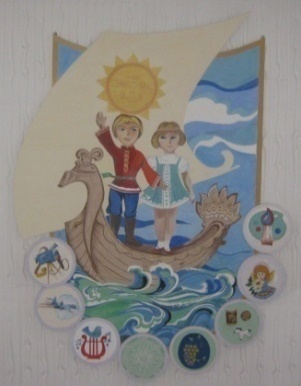 Рассмотрена и утверждена на заседании педагогического советаДома детского творчества «Гармония» с. БорскоеПротокол № 1от  03 сентября 2019г.Основная образовательная программаДома детского творчества «Гармония» с. БорскоеСрок реализации 2019-2020 учебный годБорское, 2019СОДЕРЖАНИЕ основной образовательной программы ПОЯСНИТЕЛЬНАЯ ЗАПИСКАДополнительное образование детей – целенаправленный процесс воспитания, развития личности и обучения посредством реализации дополнительных общеразвивающих программ, оказания дополнительных образовательных услуг и информационно-образовательной деятельности за пределами основных образовательных программ в интересах человека, государства.Основное предназначение дополнительного образования – удовлетворение многообразных потребностей детей в познании и общении, которые далеко не всегда могут быть реализованы в рамках предметного обучения в школе.Дополнительное образование детей по праву рассматривается как важнейшая составляющая образовательного пространства, сложившегося в современном российском обществе. Оно социально востребовано, требует постоянного внимания и поддержки со стороны общества и государства как образование, органично сочетающее в себе воспитание, обучение и развитие личности ребенка.Основу современного дополнительного образования детей, и это существенно отличает его от традиционной внешкольной работы, составляет масштабный образовательный блок. Здесь обучение детей осуществляется на основе дополнительных общеразвивающих  программ, разработанных, как правило, самими педагогами.Нужно отметить ещё одну уникальную особенность дополнительного образования - дать растущему человеку возможность проявить себя, пережить ситуацию успеха (и притом неоднократно!). Поскольку в дополнительном образовании палитра выбора детьми сферы приложения интересов чрезвычайно широка, практически каждый обучающийся может найти себя и достигнуть определенного успеха в том или ином виде деятельности. Этот момент чрезвычайно важен для любого ребенка, а особенно для детей, неуверенных в себе, страдающих теми или иными комплексами, испытывающихтрудности в освоении школьных дисциплин.Основная образовательная программа Дома детского творчества «Гармония» с. Борское  представляет собой систему взаимосвязанных дополнительных  общеразвивающих (модульных) программ, каждая из которых является самостоятельным звеном, обеспечивающая определенное направление деятельности образовательного учреждения. Единство этих программ образует завершенную систему обеспечения жизнедеятельности, функционирования и развития Дома детского творчества «Гармония» с. Борское (п.3 ст.13 Федерального Закона РФ «Об образовании в Российской Федерации). Модульные образовательные программы – построены на модульном принципе представления содержания, включающие в себя относительно самостоятельные дидактические единицы (части образовательной программы) – модули, позволяющие увеличить ее гибкость, вариативность. Модульная программа дает обучающемуся возможность выбора модулей, нелинейной последовательности их изучения (в отличие от традиционной модели ДООП)Новые федеральные государственные образовательные стандарты (ФГОС) – возможность перейти на более высокий уровень образования за счет обеспечения его непрерывности как по вертикали (соответствие и взаимосвязь содержания образования и методов работы специфическим особенностям обучающихся на разных возрастных этапах развития), так и по горизонтали (интеграция разных типов образования, обеспечивающая необходимый уровень и широту образовательной подготовки на определенном этапе развития ребенка).Особенностью новых стандартов является то, что к числу планируемых результатов освоения основной образовательной программы отнесены:– личностные результаты - готовность и способность обучающихся к саморазвитию, сформированность мотивации к учению и познанию, ценностносмысловые установки выпускников ОУ, отражающие их индивидуально-личностные позиции, социальные компетентности, личностные качества; сформированность основ российской, гражданской идентичности;– метапредметные результаты – освоенные обучающимися универсальные учебные действия (познавательные, регулятивные и коммуникативные);– предметные результаты освоенные обучающимися в ходе изучения образовательных предметов, опыт специфической для каждой предметной области деятельности по получению нового знания, его преобразованию и применению.Приоритетным направлением новых образовательных стандартов является формирование универсальных учебных действий, как важной составляющей фундаментального ядра образования.
Современная система образования должна вооружить ребенка универсальными способами действий, которые помогут ему развиваться и совершенствоваться.
          Концепция развития универсальных учебных действий разработана на основе системно - деятельностного подхода (Л.С. Выготского, А.Н. Леонтьева, П.Я. Гальперина, Д.Б. Эльконина, В.В. Давыдова) группой авторов: А.Г. Асмоловым, Г.В. Бурменской, И.А. Володарской, О.А. Карабановой.
Формирование способности и готовности обучающихся реализовывать универсальные учебные действия позволит повысить эффективность образовательного и воспитательного процесса в ОУ.Программа учитывает тип и вид образовательного учреждения, а также образовательные потребности и запросы  участников образовательного процесса.Основная образовательная программа разработана в соответствии с требованиями основных нормативных документов:Закон РФ «Об образовании в Российской Федерации» (№ 273 - ФЗ от 29 декабря .). Приказ Министерства просвещения РФ от 9 ноября 2018 г. N 196 “Об утверждении Порядка организации и осуществления образовательной деятельности по дополнительным общеобразовательным программам” .Федеральный проект «Успех каждого ребенка» национального проекта «Образование», утвержденный протоколом президиума Совета при Президенте Российской Федерации по стратегическому развитию и национальным проектам от 03.09.2018 г. № 10.Постановление Правительства Самарской области от 29.10.2018 г. № 616 «О реализации в Самарской области в 2019 году мероприятий по формированию современных управленческих и организационно-экономических механизмов в системе дополнительного образования детей, в том числе по внедрению целевой модели развития региональных систем дополнительного образования детей в рамках федерального проекта «Успех каждого ребенка» национального проекта «Образование».Концепция развития дополнительного образования детей, утвержденной распоряжением Правительства  РФ  от 04. 09.2014№ 1726-Р).План мероприятий на 2015 - 2020 годы по реализации Концепции развития дополнительного образования детей, утвержденной распоряжением Правительства Российской Федерации от 4 сентября . № 1726-р.Постановление Главного государственного санитарного  врача российской федерации от 4 июля 2014 года N 41 «Об утверждении СанПиН 2.4.4.3172-14 "Санитарно-эпидемиологические требования к устройству, содержанию и организации режима работы образовательных организаций дополнительного образования детей".Стратегия развития воспитания в Российской Федерации на период до 2025 года (утверждена распоряжением Правительства Российской Федерации от 29 мая . № 996-р).Приказ Минобрнауки РФ от 06.10.2009 № 373 «Об утверждении и введении в действие федерального государственного образовательного стандарта начального общего образования».Приказ Минобрнауки РФ от 17.12.2010 № 1897 «Об утверждении федерального государственного образовательного стандарта основного общего образования».Приказ Минобрнауки РФ от 17.05.2012 № 413 «Об утверждении федерального государственного образовательного стандарта среднего (полного) общего образования.Программа развития учреждения.Цели образовательной программыОбразовательная программа соответствует основным идеям, заложенным в новой идеологии дополнительного образования:   первая идея – дополнительное образование, в отличие от основного, обеспечивает обучающемуся, в первую очередь, достижение метапредметных и личностных образовательных результатов;  вторая идея - дополнительное образование в силу присущей ему многопрофильности, открытых возможностей выбора деятельности, гибкости образовательных траекторий является одним из главных факторов формирования устойчивости к быстрым изменениям и таких качеств, как адаптивность к известному, адаптивность к неизвестному;третья идея - дополнительное образование, буквально пронизанное свободным, а значит и ответственным выбором семьи и ребенка, формирует в личности ответственность и надежность.Главными ценностями образовательной программы являются:право каждого ребёнка на получение доступного качественного дополнительного образования в зависимости от его индивидуальных способностей и возможностей; признание интересов ребёнка, поддержка его успехов и создание условий для егосамореализации;  право педагога дополнительного образования на творчество и профессиональную деятельность; психологический комфорт всех субъектов педагогического взаимодействия;коллективное сотворчество педагогов, обучающихся и родителей (законных представителей) несовершеннолетних обучающихся во всех сферах жизнедеятельности. В связи с этим главная цель образовательной программы – создание условий для обеспечения доступности качественного дополнительного образования, соответствующего новой идеологии дополнительного образования.Задачи:создать условия для достижения обучающимися уровня образованности, соответствующего требованиям Федерального государственного образовательного стандарта в условиях современного дополнительного образования, интеллектуальному и эмоционально-физиологическому потенциалу обучающегося, направленного на формирование и  развитие навыков самообразования;организовать образовательный процесс, апробируя и применяя современные образовательные технологии, инновационные формы и методы  организации образовательно-воспитательной деятельности;формировать  и развивать творческие способности обучающихся;создавать и обеспечивать необходимые условия для личностного развития, профессионального самоопределения и творческого труда обучающихся;формировать у обучающихся культуру здорового и безопасного образа жизни; обеспечивать духовно-нравственное, гражданско-патриотическое, военно-патриотическое, трудовое воспитание обучающихся;выявлять, развивать и поддерживать талантливых обучающихся;социализация и адаптация обучающихся к жизни в обществе.Образовательная программа регламентирует:организационно-педагогические условия реализации  дополнительных общеобразовательных общеразвивающих программ на основе здоровьесберегающих технологий;информационно - методическое обеспечение педагогов и обучающихся в условиях развития современного информационного пространства;прозрачность и демократичность организационно - педагогических условий деятельности образовательного учреждения.Основные принципы реализации образовательной программы,учитывающие ожидание обучающихся  и  их родителей - основные руководящие идеи, нормативные требования к организации и проведению учебно-воспитательного процесса. Принципы обучения зависят от общей педагогической концепции деятельности детского  объединения.1. Принцип воспитывающего обучения – в ходе учебного процесса педагог должен давать ученику не только знания, но и формировать его личность. 2. Принцип научности – в содержание обучения можно включать только объективные научные факты, теории и законы, к тому же отражающие современное состояние науки или направления творческой деятельности. 3. Принцип связи обучения с практикой – учебный процесс необходимо строить так, чтобы дети использовали (или по крайней мере знали, как можно применить) полученные теоретические знания в решении практических задач (причем не только в процессе обучения, но и в реальной жизни), а также умели анализировать и преобразовывать окружающую действительность, вырабатывая собственные взгляды. 4. Принцип систематичности и последовательности – содержание учебного процесса необходимо строить в определенной логике (порядке, системе), в соответствии со следующими правилами: а) изучаемый материал (каждый модуль) делится на разделы и темы, каждая из которых имеет определенную методику изучения; б) в каждой теме выделяются смысловой центр, основные понятия и идеи, продумывается последовательность изложения; в) при изучении программы в целом устанавливаются внешние и внутренние связи между фактами, законами, теориями. 5. Принцип доступности – содержание и изучение учебного материала не должно вызывать у ребят интеллектуальных, моральных, физических перегрузок. Для того чтобы достичь этого,  нужно соблюдать ещѐ одно правило: в процесс обучения включаем сначала то, что близко и понятно для учащихся (связано с их реальной жизнью), а потом – то, что требует обобщения и анализа, для начала предлагаем детям легкие учебные задачи, а потом – трудные (но обязательно доступные для выполнения под руководством педагога). 6. Принцип наглядности – в ходе учебного процесса нужно максимально «включать» все органы чувств ребенка, вовлекать их в восприятие и переработку полученной информации (т.е. при обучении недостаточно только рассказать детям о чем-то, а следует дать возможность наблюдать, измерять, трогать, использовать полученные знания и умения в практической деятельности). 7. Принцип сознательности и активности – результатов обучения можно достичь только тогда, когда дети являются субъектами процесса познания, т.е. понимают цели и задачи учения, имеют возможность самостоятельно планировать и организовывать свою деятельность, умеют ставить проблемы и искать пути их решения. Добиться активности и сознательности детей в процессе учения можно, если: - при определении содержания учебного процесса учитывать актуальные интересы и потребности детей; - включать детей в решение проблемных ситуаций, в процесс поиска и выполнения учебных и практических задач; - максимально активизировать процесс обучения (игровые и дискуссионные формы работы); - стимулировать коллективные и групповые формы учебной работы.8. Принцип прочности – полученные детьми знания должны стать частью их сознания, основой поведения и деятельности. Это может произойти, если: - в процессе обучения ребенок проявлял познавательную активность;- проводились в необходимом количестве и последовательности специально подобранные упражнения на повторение учебного материала; - в структуре учебного материала и его содержании выделено главное и установлены логические связи между компонентами; - систематически проводится контроль (проверка и оценка) результатов обученияИспользуемые методы обученияНа этапе изучения нового материала в основном используются объяснение, рассказ, показ, иллюстрация, демонстрация, реже – лекции. На этапе закрепления изученного материала в основном используются беседа, дискуссия, упражнение,  практическая работа, дидактическая или педагогическая игра. На этапе повторения изученного – наблюдение, устный контроль (опрос, работа с карточками, игры), тестирование. На этапе проверки полученных знаний – зачет,  выполнение контрольных заданий, защита творческих работ, выставка, концерт. Сочетание методов образует методику. Рассмотрим наиболее распространенные методики обучения, используемые педагогами в Доме детского творчества «Гармония» с. Борское.        Методика дифференцированного обучения: при такой организации учебно-воспитательного процесса педагог излагает новый материал всем учащимся одинаково, а для практической деятельности предлагает работу разного уровня сложности (в зависимости от возраста, способностей и уровня подготовки каждого).      Методика индивидуального обучения (в условиях учебной группы): при такой организации учебного процесса для каждого ребёнка (а лучше с его участием) составляется индивидуальный творческий план, который реализуется в оптимальном для него темпе (индивидуальный образовательный маршрут)     Методика  проблемного обучения: при такой организации учебного процесса педагог не дает детям готовых знаний и умений, а ставит перед ними проблему (лучше всего реальную и максимально связанную с повседневной жизнью детей); и вся учебная деятельность строится как поиск решения данной проблемы, в ходе чего дети сами получают необходимые теоретические знания и практические умения и навыки.     Методика проектной деятельности: при такой организации учебного процесса изучение каждой темы строится как работа над тематическим проектом, в ходе которой дети сами формируют на доступном им уровне его теоретическое обоснование, разрабатывают технологию его выполнения, оформляют необходимую документацию, выполняют практическую работу; подведение итогов проводится в форме защиты проекта.Средства обучения – это источники получения знаний и формирование уменийСредства обучения определяется особенностями учебного процесса (целями, содержанием, методами и условиями). Простые средства:а) словесные – учебники (и другие тексты), раздаточные материалы (наборы упражнений, заданий, схем, описаний и др.);б) визуальные – реальные предметы, модели, макеты, рисунки, карты, муляжи, коллекции и т.д.; Сложные средства: а) аудиальные –  магнитофон, аудиозапись; б) аудивизуальные – ноутбук,  видеофильм; в) средства автоматизации процесса обучения – компьютеры. Организационно-педагогические условияУчреждение работает в режиме шестидневной рабочей недели.Режим работы детских объединений в соответствии с Уставом образовательного учреждения: I смена  с 8.00 до 12.00II смена с 13.00 до 20.00Дом детского творчества «Гармония» с. Борское осуществляет образовательную деятельность в течение всего календарного года, включая каникулярное время.В период школьных каникул детские объединения могут работать по измененному расписанию учебных занятий с основным или переменным составом, индивидуально.В каникулярный период реализуется специально разработанная программа «Сириус»  по организации летнего отдыха детей, возможны туристические походы, участие детей в профильных сменах, фестивалях и конкурсах различного уровня. Формирование группПриём обучающихся в Дом детского творчества «Гармония» с. Борское производится в начале учебного года с 25 августа по 15 сентября.Группы   формируются из числа желающих, без специального отбора на основании заявления одного из родителей (законного представителя), копии свидетельства о рождении ребенка, заключении договора с родителями на обучение на основе персонифицированного финансирования дополнительного образования детей.При достижении возраста 14 лет ребенок сам может написать заявление, предоставив копию паспорта. К заявлению прилагается  договор с родителями на обучение на основе персонифицированного финансирования дополнительного образования детей.При приеме в хореографическую школу необходимо медицинское заключение о состоянии здоровья ребенка.В соответствии с требованиями Федерального закона от 27 июля 2006 года № 152-ФЗ «О персональных данных», в целях защиты персональных данных, родители (законный представитель) обучающихся заполняют согласие на обработку персональных данных (согласие содержится в заявление).Организация образовательной деятельностиОбразование - не подготовка к жизни, оно сама жизнь. Джон Дьюи.Реализация дополнительных  общеразвивающих (модульных) программ в Доме детского творчества «Гармония»  с. Борское осуществляется с использованием:разнообразных форм занятий и воспитательных мероприятий;включение обучающихся в интерактивную, игровую и проектную деятельность (участие в программах, проектах, акциях).Формы организации деятельности детейна занятии по количеству  и составу обучающихсяКоллективная форма (одновременная работа со всеми обучающимися).Групповая форма (организация работы по малым группам - от 2 до 7 человек).Индивидуальная форма (индивидуальное выполнение заданий, решение проблем). Формы занятий по способу проведения Стандартные формы (в основе лежит традиционное занятие, как  основная единица организации образовательного процесса):объяснение;беседа;дискуссия;учебная игра;постановка и репетиция танцев.Нестандартные формы (Л.Н. Буйлова и др.):интегрированные занятия, основанные на межпредметных связях;занятия - соревнования (конкурсы);занятия, основанные на методах общественной практики        (репортаж, интервью, аукцион  и др.);Другие формы: презентация;защита проекта;круглый стол;просмотр и обсуждение видеоматериала;акции благотворительности.Формы занятий вне образовательного учреждения (внеаудиторные занятия): экскурсия;досуговые мероприятия (походы в музеи  и др.);выезды на соревнования, фестивали, конкурсы,  и др.Типы учебных занятий:1. Изучение, усвоение нового материала (лекция, объяснение, демонстрация и т. д.)2. Закрепление и совершенствование знаний, умений и навыков  (практическая работа,  собеседование, повторение, обобщение и  т. д.)3. Самостоятельное применение знаний, умений и навыков (самостоятельные работы,  презентации и т. д.)4.  Контрольное занятие (отчётное).      Образовательная деятельность осуществляется в одновозрастных, так и в разновозрастных объединениях по интересам (школа,  объединение, студия, клуб, группа, ансамбль, творческая мастерская), возраст детей от 5 до 18 лет.Занятия в объединениях проводятся по группам, индивидуально и  всем составом объединения.Для развития и поддержки юных талантов педагоги могут разрабатывать и реализовывать индивидуальные образовательные маршруты, направленные на наиболее глубокое изучение и освоение как традиционных, так и инновационных техник разной направленности. Индивидуальный образовательный маршрут разрабатываются на конкретного обучающегося, главной целью которого является создание условий для самовыражения и самореализации одаренного подростка в какой-то определенной деятельности. Для детей с ограниченными возможностями здоровья образовательный процесс осуществляется с учетом особенностей психофизического развития.Дополнительные  общеразвивающие (модульные) программы всех направленностей  ориентированы на 3  академических часа  в неделю, в год 108 часов. Практические занятия составляют 60-80% от общего учебно-воспитательного времени дополнительной общеразвивающей программы. Для дошкольников  продолжительность одного занятия   30 минут, для младших школьников 30-45 минут, для  школьников среднего и старшего возраста- 45 минут, перерыв между занятиями не менее 10 минут для отдыха и проветривания помещений. Продолжительность занятий на базе школы – 40 минут.В исключительных случаях (чрезвычайная ситуация и т.п.) возможно проведение занятий продолжительностью по 30 минут без  перерывов.Занятия проводятся ежедневно, в соответствии с расписанием. Перенос занятия или изменение расписания производится только с разрешения начальника СП и оформляется документально.Организация образовательного процесса служит основой для дальнейшего самоопределения ребенка  в жизни. Это осуществляется через дополнительные   общеразвивающие (модульные)   программы, разработанные педагогами дополнительного образования, которые предусматривают определенный  образовательно-воспитательный результат.  Ежегодно, в августе месяце,осуществляется обновление и утверждение дополнительных общеразвивающих программ и составление годового календарно-тематического плана.        Организация учебно-воспитательного процесса соответствует требованиям техники безопасности. В каждой направленности имеются специфические особенности, связанные с конкретным видом деятельности, которые раскрыты в пояснительных записках к каждой дополнительной  общеразвивающей программе.Характеристика контингента обучающихся:Согласно учебного плана Дома детского творчества учащихся с. Борское на 2019-2020 учебный год набраны 102 учебные группы по 5 направленностям, по 55 дополнительным общеразвивающим программам  обучается   1537 детей  ( 1149 по сертификатам, 388- по госзаданию).Образовательную деятельность в детских объединениях осуществляют  26 педагогов дополнительного образования (12 основных и 14 совместителей).Характеристика дополнительных  общеразвивающих программСоциально-педагогическая  направленность 27%Художественная направленность 42%Туристско-краеведческая направленность 4%Техническая направленность 18%Естественнонаучная направленность 9%    В 2019-2020 учебном году в учреждении реализуются 55 дополнительных общеразвивающих программ, все программы переработаны, структура скорректирована в соответствии с Порядком организации и осуществления образовательной деятельности по дополнительным общеобразовательным программам (Приказ Министерства просвещения  РФ от 9 ноября 2018 г. N 196) Разработаны и рассмотрены новые программы: «Робо-квантум», «IT-квантум», «Юный математик», «Погружение в пространство Z», «Мой край. Моя Родина», «ВИА «Скотч», «Литературная мастерская», «Мастерок», «Радуга», «Дошколенок». Учреждение несет ответственность за реализацию образовательных программ  в полном объеме.1)  Педагог – разработчик программы несет ответственность за качество и полноту реализации дополнительной   общеразвивающей программы; объективность контроля учебных достижений обучающихся.2) Председатель методического совета несет ответственность за качество проверки проведения экспертизы и прохождение согласования  дополнительной общеразвивающей программы.Кадровое обеспечениеКоллектив Дома детского творчества «Гармония» с. Борское  насчитывает  25 человек. Руководитель – 1, педагогических работников -17, из них: старший методист -1,  методист -2,  педагог - организатор–1, педагог-психолог – 1,  педагогов дополнительного образования 12; иной персонал -7 человек.      По образованию педагогические работники, имеющие высшее образование – 11 человек (66,6%), в том числе  8  человек (44%) имеют  высшее  педагогическое образование.Уровень квалификации педагогических работниковПроцедура аттестации побуждает педагогический коллектив постоянно совершенствовать свое профессиональное мастерство на курсах повышения квалификации (КПК).ПЛАНИРУЕМЫЕ РЕЗУЛЬТАТЫ ОСВОЕНИЯ ОБУЧАЮЩИМИСЯдополнительных  общеобразовательных общеразвивающих программЛичностные результаты: -первый уровень результатов – приобретение социальных знаний (об общественных нормах, об устройстве общества, о социально одобряемых и неодобряемых формах поведения в обществе), первичного понимания социальной реальности и повседневной жизни; -второй уровень результатов – получение обучающимися опыта переживания и позитивного отношения к базовым ценностям общества (человек, семья, Отечество, природа, мир, культура), ценностное отношение к социальному знанию и социальной реальности в целом; -третий уровень – получение обучающимися опыта самостоятельного общественного действия, который позволяет стать социальным деятелем, гражданином, свободным и ответственным человеком. Личностные результаты отражают развитие ценностно-смысловых ориентаций, способность вырабатывать собственное отношение к различным объектам и явлениям, занимать личностную позицию и совершать ответственные поступки в условиях незнакомых ситуаций – адаптивность к неизвестному. Метапредметные результаты: -освоение обучающимися базисного уровня знаний, связанных с различными сферами человеческой деятельности, важными в наше время, а также современной картинной мира;- освоение обучающимися технологий и навыков организации управления собственной деятельностью, позволяющих достигать общественно признаваемых результатов; -целенаправленное формирование закрепленных навыков и присвоенных методов (компетенций), позволяющих управлять собственной деятельностью, эффективно строить стратегию своего поведения в различных ситуациях, достигать общественно признаваемых результатов. Метапредметные результаты связаны с формированием у обучающихся универсальных способностей мышления, воображения, понимания, коммуникации, рефлексии, действия, самоорганизации.ПРОГРАММА ФОРМИРОВАНИЯ  УНИВЕРСАЛЬНЫХ УЧЕБНЫХ ДЕЙСТВИЙ ОБУЧАЮЩИХСЯВ процессе формирования универсальных учебных действий педагог:учит ставить цели и искать пути их решения;показывает достижения ребёнка по сравнению с его ранними достижениями;привлекает к открытию новых знаний;обучает приёмам работы в группах;обучает самопроверке;знакомит с разными источниками информации, используемыми для поиска знаний;учит отстаивать собственное мнение и уважать мнение других;организует формы деятельности, в рамках которой дети усваивают нужные знания;учит сотрудничеству между обучающимися, обучающимися и педагогов.КОНТРОЛЬ И ОЦЕНКА В любом виде деятельности необходим контроль.Целью контроля является определение качества усвоения учащимися программного материала, диагностирование и корректирование их знаний и умений, воспитание ответственности. Психологи доказали, что отсутствие контроля ведет к активизации самых негативных личностных качеств (лень, безответственность, неорганизованность и т.д.)Отслеживание личностного развития учащихся осуществляется методом наблюдения, анкетирования Итоговый контроль проводится с целью определения степени достижения результатов обучения, закрепления знаний, ориентации обучающихся на дальнейшее самостоятельное обучение, получение сведений для совершенствования педагогом образовательной программы и методики обучения.  Содержание контроля не должно ограничиваться только информацией о пройденном материале. Необходимо включать эмоционально-нравственный и действенно- практический опыт участников образовательного процесса. Приложение 1Структура тематического учебного занятия (в учебном кабинете):1 этап – организация; 2 этап - теоретическая часть; 3 этап – практическая часть; 4 этап – окончание занятия.Организация занятия. Первые 10-15 минут занятия отводится  на выполнение целого ряда организационных действий: - сбор детей; - подготовку детей к занятию (переодевание и т.д.); - подготовку рабочих мест учащихся. Педагог приветствует всех детей и по возможности каждого из них, интересуется их делами в школе и дома. Затем создаётся в группе рабочая обстановка, дети настраиваются на продуктивную деятельность во время занятия. Завершается организационная часть объявлением темы занятия и постановкой учебных задач. Теоретическая часть занятия включает следующие элементы: - изложение исторических данных по теме занятия; - устное описание объекта практической работы (раскрытие его исторического и практического назначения, взаимосвязи с другими элементами данной деятельности); - объяснение специальных терминов по теме занятия; - описание и показ основных технических приёмов выполнения практической работы и их последовательности (технология выполнения); - правила техники безопасности. Теоретическая часть не должна превышать 25-30 минут,  педагог  тщательно продумывает и отбирает содержание и методы изложения теоретического материала. Теоретическая часть должна быть максимально содержательной и интенсивной, если: - использовать наглядный и раздаточный материал; - использовать технические средства обучения; - привлечь к подготовке и изложению теоретического материала самих обучающихся (14-18 лет); - использовать игровые методы обучения. Практическая часть занятия.Практическую часть делится  на определённые этапы, каждый из которых будет выполняться последовательно и представлять собой законченную часть работы. Следующий шаг – подбор специальной литературы, раздаточного материала, выбор и обсуждение наиболее рациональных и технически правильных приёмов работы. Затем педагог вместе с детьми готовит материалы, инструменты, необходимые для выполнения конкретной практической работы. При выполнении коллективной работы педагог распределяет части работы среди учащихся и определяет, как они будут взаимодействовать друг с другом. Далее идёт практическая работа, дети выполняют задания, педагог контролирует их деятельность, оказывает помощь и консультирует, подводит итоги и проверяет правильность выполнения каждого этапа работы. При выборе содержания практической работы педагог  учитывает: - возраст детей; - календарный период учебного процесса; - тему учебного года; - уровень подготовки детей; - последние актуальные тенденции в данном виде творческой деятельности. Очень важными при выполнении практической работы являются следующие правила: - доведение каждой начатой работы до конца; - обязательность её внешней отделки (т.е. доведение практической работы до уровня, позволяющего её демонстрировать); - поощрение стремления детей к показу результатов своей творческой деятельности. Окончание занятия (последние 15-20 минут) За несколько минут до окончания занятия педагогу необходимо предупредить об этом детей. Завершение занятия включает в себя: - подведение итогов практической работы; - закрепление учебного материала; - объяснение домашнего задания (при необходимости);- организацию дежурства (при необходимости). Затем педагог прощается с детьми и напоминает о дне и времени следующей встречи. Особенности домашнего задания в системе дополнительного образования детей: - необязательность его наличия и выполнения; - творческий характер; -для самостоятельного выполнения дома даются лишь те этапы (виды) работы, которые не требуют постоянного контроля со стороны педагога и владения сложными техническими приёмами. Данная структура является примерной. Возможны варианты организации учебных занятий: - последовательная смена видов деятельности, каждый из которых включает элементы теоретической и практической подготовки; - выполнение практической работы с включением отдельных теоретических знаний; включение физминуток;- выполнение только практической работы. № п/пРазделы основной образовательной программы СтраницаПояснительная записка3-21Планируемые результаты освоения дополнительных  общеразвивающих  (модульных) программ21-23Программа формирования универсальных учебных действий  обучающихся 234.Контроль и оценка23-245.Приложение 1.25№ занятияТемаКоличество часовДата проведения№Направленности программКоличество программКоличество группКоличество детей1Социально-педагогическая15294312Художественная23355223Туристско-краеведческая261044Техническая10233255Естественнонаучная59155551021537№п/пНазвание программыВозраст детей«Я познаю мир»5-6 лет«Дошколенок»5-7 лет«Непоседы»8-9 лет«Непоседы»5-6 летКлуб старшеклассников «Алые паруса»14-17 лет«Молодежь на перепутье»15-16 летКлуб «Борчанин» 12-16 лет«Часы позитивного общения»15-17 лет«Занимательный английский»6-7лет«Занимательный английский»7-8 лет«Занимательный английский»8-9 лет«Путешествие по англоговорящим странам»15-18 лет«Волшебное перо»14-15 лет«Юный филолог»9-13 лет«Праздник в нашем доме»7-11 летНазвание программыВозраст детейДетский музыкальный оркестр «Веселые нотки»6 -7 лет«Вокалисты»6-8 лет «Каблучок»5-7 лет«Флористика»7-15 лет«Веселый карандаш»7-11 лет«Рукодельница»7-18 лет «Ритмика и танец»5-8 лет«Современный танец»13-14 лет Современный танец-начало»12-13 лет«Классический танец модуль 3» Мир танца9-10 лет«Классический танец модуль 5» Мой танец11-12 лет «Народный танец» Модуль 39-10 лет«Народный танец» Модуль 5.11-12 лет«Народный танец» Модуль 6.12-13 лет«Народный танец» Модуль 7.13-14 лет «Ансамблевое исполнение»14-17лет«Живопись и графика»7-16 лет«Радуга мастерства»6-18 лет«Хоровое и вокальное пение»6-10 лет«Каблучок +» 7-13 лет«Всё смогу»5-6 лет«ВИА Скотч»14-18 летЛитературная мастерская11-16 летНазвание программыВозраст детей1.«Радуга» 7-13 лет2.«Мой край. Моя Родина»11-16 летНазвание программыВозраст детей«Радиотехническое конструирование»8-15 лет«Веселые мультяшки»9-11 летТ/с «Бриз»12-17 лет«Технобум»10-14 лет«Самоделкин»5-9 лет«Робо Квантум»12-15 лет«IT Квантум»10-15 лет«Мастерок»5-7 лет«Программирование VR|AR»12-17 лет«Погружение в пространство Z»11-14 летНазвание программыВозраст детейЮный Биолог»7-10 летУглубленное изучение предмета «Биология»11-15 лет«Юный математик»11-12 лет «Калейдоскоп»7-10 лет«Занимательная математика»6-7 летСоответствие занимаемой должностиПервая квалификационная категория/ Количество человекВысшая категория/ Количество человекГотовятся к прохождению аттестационных процедур1 Булатников П.Ф.9Гмыра С.А.Железцова Е.В.Лапшова А.С.Орешкина Л.П.Рогова О.С.Елисеева Г.А.Овчинникова Е.А.Александрова С.Н.Подмарева И.Н.4 Черенкова Е.В.Маньшина Н.В. Гаршина Г.В.Елисеева М.А.3Черникова Е.В.Волобуева В.С.Романова М.Н.ВидыконтроляСодержаниеПримерные формыВходящийЦель: определить исходный уровень знаний учащихся, общую эрудицию.Опрос, беседа, наблюдение.ПромежуточныйОсвоение программного материала по окончании обучения каждого модуля.Тестирование, беседа-обсуждение,  наблюдение, круглый стол, деловая игра, ролевая игра, ситуативная игра, рефлексия,  сообщения учащихся, подготовка рефератов.                                 ИтоговыйКонтроль выполнения дополнительной общеразвивающей программы.Тестирование, общие массовые мероприятия, самопрезентация,  участие в конкурсах различного уровня, оформление портфолио, зачет.